A határozati javaslat elfogadásáhozegyszerű többség szükséges, az előterjesztés nyilvános ülésen tárgyalható! 35. számú előterjesztésBátaszék Város Önkormányzat Képviselő-testületének 2023. február 15-én 16 órakor megtartandó üléséreAz Ipari parkban lévő 61/30 hrsz. ingatlan bérletére vonatkozó szerződés jóváhagyásaTisztelt Képviselő-testület!A BICO-HUNGÁRIA Kft. (7121 Szálka, Kossuth Lajos u. 22./a.) képviselőivel folytatott személyes egyeztetést követően megerősítették, hogy bérleti szerződést kívánnak kötni a 61/30 hrsz alatti ingatlan vonatkozásában. (1.sz. melléklet)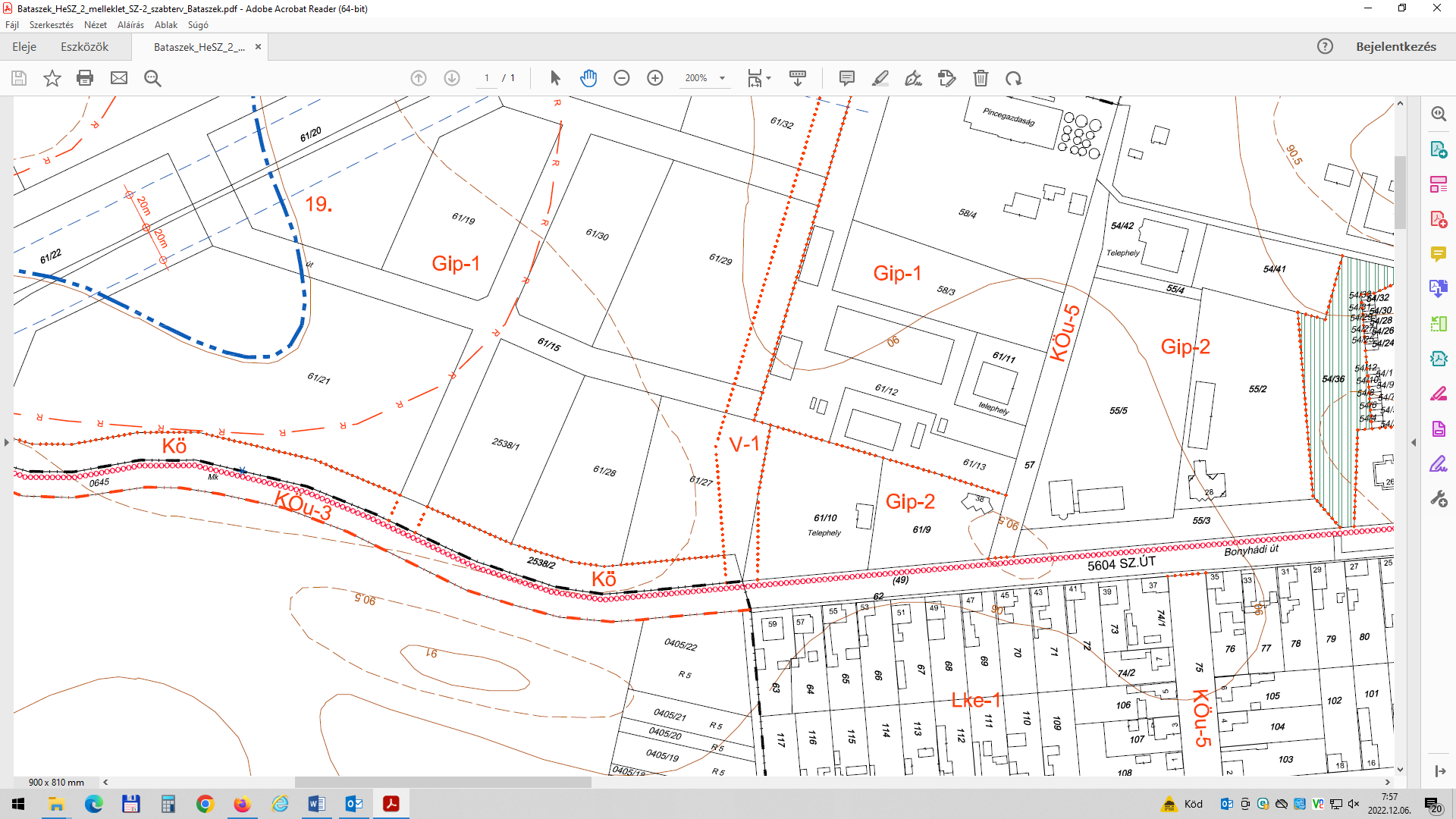 Bátaszék Város Önkormányzat Képviselő-testülete az 1/2019.(I.15.) önkormányzati határozatával döntött az ipari park ingatlanai bérleti díj előlegének összegéről, melyet nettó 16 Ft/m2/hó összegben határozott meg.A bérleti szerződés elkészítésre, valamint a Bérlő képviselőjével egyeztetésre került. A végleges változatot tartalmazza az előterjesztés 2.sz. melléklete. Javasoljuk a bérleti szerződés jóváhagyását.H a t á r o z a t i    j a v a s l a t :Bátaszék belterület 61/30 hrsz. ingatlan bérbe adásáraBátaszék Város Önkormányzatának Képviselő-testülete a BICO-HUNGÁRIA Kft. (7121 Szálka Kossuth Lajos u. 22./a.).) a 61/30 hrsz.-ú ingatlan vonatkozásában a bérleti szerződést – a határozat melléklete szerinti tartalommal- jóváhagyja,felhatalmazza a város polgármesterét a bérleti szerződés aláírására.Határidő: 2023. március 15.Felelős: Dr. Bozsolik Róbert polgármester               (szerződés aláírásáért)Határozatról értesül: BICO-HUNGÁRIA Kft. 	Bátaszéki KÖH városüz. iroda                    	    Bátaszéki KÖH pénzügyi iroda                    	    irattárElőterjesztő: Dr. Bozsolik Róbert polgármesterKészítette: Bozsolik Zoltán mb. városüzemeltetési irodavezető  Törvényességi ellenőrzést végezte:  dr. Firle-Paksi Anna aljegyzőPénzügyileg ellenőrizte: Tóthné Lelkes Erika pénzügyi irodavezetőTárgyalja:PG Bizottság: 2023. 02. 14.